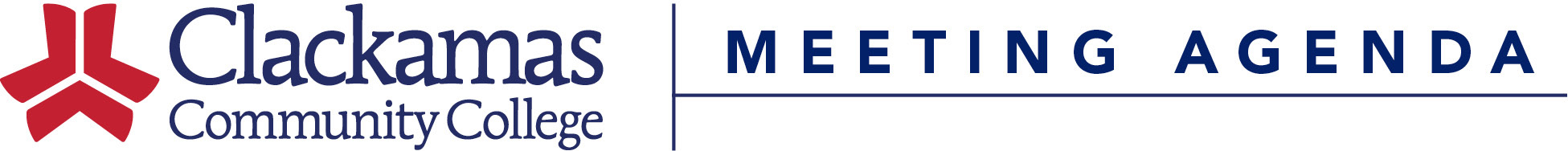 1.  Welcome and check-In--Everyone2.  Establish notetaker.3.  Trip updates--Jen, Ernesto4.  Fundraising updates--Jen, Kerrie5.  Discuss 2023 Ireland trip.6.  Discuss strategy for college collecting money--all.7.  Review goals.8.  Anything else?